ПРОТОКОЛ №заседания комиссии по предупреждению и ликвидации ЧС и ПБ администрации МО «Боханский район» Место проведения: актовый зал в здании администрации муниципального образования «Боханский район» (669311, Иркутская обл., Боханский р-н, ул. Ленина, 83, 1-й этаж).Вел заседание:На заседании присутствовали:Заместители председателя комиссии:Секретарь комиссии:ЧЛЕНЫ КОМИССИИ:ПРИГЛАШЕННЫЕ:ПРИСУТСТВУЮЩИЕ:ПОВЕСТКА ДНЯ:«О введении режима функционирования «Чрезвычайная ситуация» в лесах на территории муниципального образования для органов управления и сил МЗ ТП РСЧС МО «Боханский район»».По первому вопросу повестки дня выступили: начальник территориального управления министерства лесного комплекса Иркутской области по Кировскому лесничеству (Мамонцев Н.В.) и начальник Кировского участка АУ «Лесхоз Иркутской области» (Губин М.А.).Мамонцев Н.В. – в своей информации отметил следующее:.25 апреля 2019 года в 18:00 часов работниками лесной охраны в 17 квартале, выдел 15 Кировского лесничества обнаружен лесной пожар №7/35 на площади 3 га.На месте обнаружения было установлено, что одновременно в 5 местах был осуществлен, поджег сухой растительности в лесу неизвестными лицами. В виду усиления ветра до 15 м/с, лесной пожар начал быстро разрастаться. На 10:00 часов 26 апреля 2019 года площадь пожара достигла до 300 га. Срочно был проведен сбор членов КЧС и ПБ МО «Боханский район», на заседании КЧС и ПБ было принято решение ввести режим функционирования «Чрезвычайная ситуация» на территории МО «Боханский район». Постановлением администрации МО «Боханский район» от 26.04.2019 года №479 введен режим ЧС.Губин М.А. – в своей информации отметил следующее: на лесной пожар были направлены работники лесопожарного формирования ПХС-2 типа в количестве 10 человек и 4 ед., ввиду резких метеорологических изменений увеличили силы и средства 53 человек и 14 ед. техники, включая ДПД МО «Хохорск», МО «Укыр», ПХС-3 типа из п. Усть-Ордынский и ПСЧ-44(По охране п. Бохан).Гагарин С.И. – в своей информации отметил следующее: 26 апреля 2019 г. в 08:30 (ирк.) оперативному дежурному ЕДДС МО «Боханский район», поступило сообщение от диспетчера ПСЧ- 44 (по охране п. Бохан), о возгорании площадки временного накопления твердых бытовых отходов расположенной в п. Бохан, мкр. «Южный».Для тушения возгорания задействовано: 9 чел ПСЧ-44, 2 ед. техники (АЦ-40 ЗиЛ-130). В виду увеличения площади возгорания, изменения направления ветра в направлении населенного пункта п. Бохан, мкр «Южный» и усиления ветра до 15 м/с, возникла угроза перехода пожара на населенный пункт.В связи с этим группировка сил и средств увеличена, привлечены ДПД МО «Бохан» 6 чел, 2 трактора с емкостью, 1 а/м с емкостью, ДПД МО «Тараса» 2чел, 1 трактор с емкостью, 1 трактор МТЗ-82 с емкостью, Аграрный техникум, 1чел., администрация МО «Боханский район», 4 чел.Для опашки по периметру привлечен 1 трактор МТЗ-82 с плугом, Кировский лесхоз, 2 чел.Для локализации и ликвидации пожара и предупреждения чрезвычайной ситуации необходимо провести буртование твердых бытовых отходов тяжелой бульдозерной техникой, необходимо отделить горящий мусор от не горящего и создать проходы для пожарных автомашин и другой техники задействованной в тушении пожара.Предлагаю задействовать трактор Т-170 Александровского участка филиала "Иркутский" ОАО «Дорожная служба Иркутской области» (Мутуков А-П.А.) по договору, для чего потребуется дополнительно использовать финансовые средства из резервного фонда МО «Боханский район» для защиты населения, проведения мероприятий по предупреждению и ликвидации чрезвычайной ситуации в п. Бохан мкр «Южный».О выделении финансовых средств из резервного фонда необходимо обратится к мэру МО «Боханский район» (Серёдкин С.А.).Комиссия по предупреждению и ликвидации чрезвычайных ситуаций и обеспечению пожарной безопасности муниципального образования Боханский район решила:По первому вопросу повестки дня:Информацию начальника территориального управления министерства лесного комплекса Иркутской области по Кировскому лесничеству (Мамонцев Н.В.) и начальника Кировского участка АУ «Лесхоз Иркутской области» (Губин М.А.) принять к сведению.Ввести с 09:00 часов (ирк.) 26.04.2019 года режим функционирования "ЧРЕЗВЫЧАЙНАЯ СИТУАЦИЯ" для органов управления и сил МЗ ТП РСЧС на территории МО «Боханский район" Иркутской области (далее – МЗ ТП РСЧС).Определить границы территорий, на которых возникла чрезвычайная ситуация:- зона действия лесного пожара, угрожающего переходом на населенный пункт д. Русиновка, МО «Хохорск», действующего на площади 300 га.- зона действия пожара на площадке временного накопления твердых бытовых отходов п. Южный, мкр «Южный», МО «Бохан»Ввести местный уровень реагирования на возникшую чрезвычайную ситуацию.В связи с возникшей угрозой перехода пожара на населенный пункт п. Бохан, мкр «Южный», обратиться к мэру МО «Боханский район» о выделении финансовых средств из резервного фонда МО «Боханский район» для проведения мероприятий по локализации и ликвидации пожара на площадке временного накопления твердых бытовых отходов, путем буртования твердых бытовых отходов тяжелой бульдозерной техникой (Трактор Т-170 Александровского участка филиала "Иркутский" ОАО «Дорожная служба Иркутской области»), а также разделения горящих твердых бытовых отходов от не горящих и создания проходов для работы пожарных автомашин и другой техники задействованной в локализации и ликвидации пожара.На период действия режима «Чрезвычайная ситуация» запретить доступ населения и въезд транспорта в леса.Для проведения мероприятий по локализации и дальнейшей ликвидации лесного пожара и предупреждению чрезвычайной ситуации привлечь органы управления, силы и средства МЗ ТП РСЧС на территории МО «Боханский район" Иркутской области:Администрацию МО "Бохан" (Сахьянов Л.Н.);ДПД администрации МО «Бохан»;Администрацию МО "Хохорск" (Коняев Э.И.);ДПД администрации МО «Хохорск»;Администрацию МО "Тараса" (Таряшинов А.М.);ДПД администрации МО «Тараса»;Администрацию МО "Укыр" (Багайников В.А.);ДПД администрации МО «Укыр»;Комиссию по предупреждению и ликвидации чрезвычайных ситуаций и обеспечению первичных мер пожарной безопасности администрации МО "Боханский район" (Убугунова С.М.);Кировский участок межрайонного филиала АУ «Лесхоз Иркутской области» (Губин М.А.);ТУ Министерства лесного комплекса Иркутской области по Кировскому лесничеству (Мамонцев Н.В.);ПСЧ-44 (по охране п. Бохан) ФГКУ "12 отряд ФПС по Иркутской области" (Халматов А.Г.);ПЧ-139 ОГБУ «Пожарно-спасательная служба Иркутской области» (Покуль О.В.)ОГБУЗ "Боханская РБ" (Ханташкеев В.Б.);МО МВД России «Боханский» (Иванов Ю.Л.);Осинский РЭС электросетевой участок "Олонки" филиала ОАО "Иркутская электросетевая компания" ВЭС (Шмигун С.А.);Приоритетными задачами считать:-локализацию и ликвидацию лесных пожаров, возникших в радиусе 5 километров от населенного пункта;-тушение лесных пожаров в первые сутки с момента обнаружения;-достаточность сил и средств на ликвидацию лесных пожаров, их оперативное наращивание в случае ухудшения обстановки или возникновении угрозы перехода лесного пожара на населенный пункт;-маневрирование силами и средствами для тушения лесного пожара.Рекомендовать арендаторам лесного фонда:-обеспечить направление необходимых сил и средств на тушение лесных пожаров в соответствии с требованиями территориального лесничества и решениями межведомственной группы (оперативного штаба) по координации действий по борьбе с лесными пожарами на территории муниципального образования «Боханский район», в случае необходимости наращивать до максимального количества;-ввести круглосуточное дежурство должностных лиц из числа руководящего состава;-осуществлять непрерывный контроль за состоянием лесопожарной обстановки, прогнозирование её развития;-обеспечить непрерывный сбор, анализ и обмен информацией о лесопожарной обстановке, ходе тушения лесных пожаров;-осуществлять непрерывное взаимодействие с администрацией муниципального образования «Боханский район», территориальным управлением Министерства лесного комплекса Иркутской области по Кировскому лесничеству, другими организациями, задействованными в Плане тушения лесных пожаров.Главам муниципальных образований:-провести совещания с руководителями предприятий и учреждений, расположенных на территории поселений, по обеспечению подготовки к действиям по предупреждению и тушению лесных пожаров, недопущению их перехода на населенные пункты;-для предотвращения чрезвычайной ситуации, связанной с переходом лесного пожара на населенный пункт, совместно с органами лесного хозяйства, органами государственной противопожарной службы обеспечить выполнение комплекса мероприятий по защите населенных пунктов и объектов экономики от лесных пожаров:-ввести круглосуточное дежурство руководителей организаций и должностных лиц администраций поселений;-сформировать резерв сил и средств на случай ухудшения обстановки;-при сильном задымлении на территории населенных пунктов информировать территориальный отдел управления федеральной службы Роспотребнадзора по Иркутской области в Эхирит-Булагатском, Баяндаевском, Аларском, Нукутском, Осинском, Боханском, Качугском, Усть-Удинском и Жигаловском районах для принятия мер по функционированию социально-значимых учреждений и мест летнего отдыха детей;-при возникновении пожара в 5-ти километровой зоне от населенного пункта и реальной угрозе перехода его на жилую застройку и объекты проводить сходы граждан по принятию мер по защите населения и территорий, доведения до жителей правил поведения и порядка действий при чрезвычайной ситуации, в том числе при проведении экстренной эвакуации;-доклады о состоянии и развитии лесопожарной обстановки предоставлять в ЕДДС МО «Боханский район» в 4-часовом режиме по телефонам 8 (39538) 25-7-23, в случае её резкого изменения - немедленно.Врио заместителя начальника отдела - начальнику полиции МО МВД России "Боханский" (Иванов Ю.Л.):-обеспечить мероприятия по запрещению доступа населения и автотранспорта в лесные массивы;-организовать работу патрульно-контрольных групп, усилить патрулирование автодорог, прилегающих к лесной зоне;-обеспечить патрулирование жилого сектора, исключить случаи мародерства.Заместителю начальника отдела - заместителю главного государственного инспектора У-ОБО по пожарному надзору (Сахаров С.А.) для реализации комплекса мероприятий, направленных на снижение количества лесных пожаров, организовать взаимодействие с межмуниципальным отделом МВД России «Боханский» (Иванов Ю.Л.) по проверке деятельности Кировского участка межрайонного филиала АУ "Лесхоз Иркутской области" и арендаторов леса, осуществляющих свою деятельность в лесном фонде. Принимать все исчерпывающие меры к руководителям за несоблюдение правил и требований пожарной безопасности при нахождении в лесу.Начальнику ПСЧ-44 (по охране п. Бохан) ФГКУ "12 отряд ФПС по Иркутской области" (Халматов А.Г.), начальнику ПЧ-139 ОГБУ «Пожарно-спасательная служба Иркутской области» (Покуль О.В.) обеспечить готовность подчиненных сил и средств для защиты населенных пунктов в случае перехода на них лесных пожаров.Начальнику Территориального управления Министерства лесного комплекса Иркутской области по Кировскому лесничеству (Мамонцев Н.В.), арендаторам леса, другим организациям и органам, задействованным в тушении лесных пожаров, проведении мероприятий особого противопожарного режима и режима «Чрезвычайная ситуация»:-информацию (донесения) о состоянии лесопожарной обстановки и принимаемых мерах предоставлять через ЕДДС МО «Боханский район» к 8.00 часам или к 22.00 часам предшествующих суток при отсутствии изменений и 18.00 часам местного времени-обеспечить своевременное реагирование на сообщения о термически активных точках и пожарах, организацию работ по обнаружению и тушению возникших лесных пожаров;-обеспечить соблюдение требований режима «Чрезвычайная ситуация».Первому заместителю мэра муниципального образования «Боханский район» (Убугунова С.М.):-организовать непрерывный контроль и прогнозирование развития возникших лесных пожаров;-обеспечить работу постоянно действующего оперативного штаба по контролю за лесопожарной обстановкой и координации взаимодействия сил и средств муниципального звена МО «Боханский район» областной территориальной подсистемы РСЧС при ликвидации лесных пожаров, предупреждению возникновения чрезвычайных ситуаций, обусловленных лесными пожарами;-при возникновении крупных лесных пожаров вблизи населенных пунктов направлять оперативную группу от Комиссии по предупреждению и ликвидации чрезвычайных ситуаций и обеспечению пожарной безопасности администрации муниципального образования «Боханский район» с задачей мобилизации сил и средств организаций Боханского района, независимо от их форм собственности, добровольных пожарных формирований поселений, местного населения на борьбу с лесными пожарами и недопущения чрезвычайной ситуации при угрозе перехода пожара на населенный пункт;-обеспечить непрерывный сбор, анализ и обмен информацией об обстановке с лесными пожарами и мерах по их ликвидации;-организовать и поддерживать непрерывное взаимодействие всех органов и организаций, расположенных на территории муниципального образования «Боханский район», по вопросам ликвидации лесных пожаров;-осуществлять взаимодействие со СМИ по вопросам введения режима «Чрезвычайная ситуация» и развития лесопожарной обстановки.16. Председателю эвакокомиссии муниципального образования «Боханский район» (Верхозин А.Л.) обеспечить организованное проведение эвакуации населения и материальных ценностей из зон чрезвычайных ситуаций в установленные сроки в соответствии с планом приема и размещения эваконаселения и его всестороннее жизнеобеспечение.УТВЕРЖДАЮУТВЕРЖДАЮУТВЕРЖДАЮУТВЕРЖДАЮУТВЕРЖДАЮУТВЕРЖДАЮУТВЕРЖДАЮПервый заместитель мэра,Первый заместитель мэра,Первый заместитель мэра,Первый заместитель мэра,Первый заместитель мэра,Первый заместитель мэра,Первый заместитель мэра,председатель комиссии по предупреждению и ликвидации чрезвычайных ситуаций и обеспечению пожарной безопасности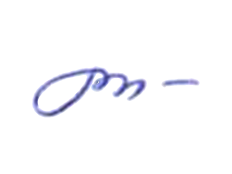 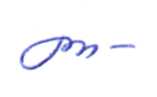 председатель комиссии по предупреждению и ликвидации чрезвычайных ситуаций и обеспечению пожарной безопасностипредседатель комиссии по предупреждению и ликвидации чрезвычайных ситуаций и обеспечению пожарной безопасностипредседатель комиссии по предупреждению и ликвидации чрезвычайных ситуаций и обеспечению пожарной безопасностипредседатель комиссии по предупреждению и ликвидации чрезвычайных ситуаций и обеспечению пожарной безопасностипредседатель комиссии по предупреждению и ликвидации чрезвычайных ситуаций и обеспечению пожарной безопасностипредседатель комиссии по предупреждению и ликвидации чрезвычайных ситуаций и обеспечению пожарной безопасностиС.М. УбугуноваС.М. Убугунова«26»апреляапреля2019 года26 апреля 2019 годаВремя: 09:00п. Бохан- Убугунова Софья Михайловна – первый заместитель мэра, председатель комиссии по предупреждению и ликвидации чрезвычайных ситуаций и обеспечению пожарной безопасности администрации муниципального образования «Боханский район».Убугунова Софья МихайловнаПервый заместитель мэра администрации муниципального образования «Боханский районГагарин Сергей ИвановичЗаместитель мэра по ЖКХ и КСХалматов Андрей Геннадьевичначальника ПСЧ-44 (по Охране п. Бохан)Кабанов Степан ВладимировичГлавный специалист ГО ЧС и ПБ администрации муниципального образования «Боханский район»Иванов Юрий ЛеонидовичВрио заместителя начальника отдела - начальник полиции МО МВД России "Боханский"Александров Александр ГеннадьевичНачальник отдела сельского хозяйства АМО «Боханский район»Мамонцев Николай ВикторовичНачальник ТУ МЛК Иркутской области по Кировскому лесничествуСахаров Степан АлександровичЗаместитель начальника ОНД по УОБОАртанов Владимир НиколаевичГлава МО «Каменка»Нефедьев Сергей НиколаевичГлава МО «Олонки»Скоробогатова Марина ВладимировнаИ.о. главы МО «Тихоновка»Коняев Эдуард ИоновичГлава МО «Хохорск»Ханхареев Дмитрий ИльичГлава МО «Шаралдай»Александров Александр ГеннадьевичНачальник отдела сельского хозяйства АМО «Боханский район»Мамонцев Николай ВикторовичНачальник ТУ МЛК Иркутской области по Кировскому лесничествуСахаров Степан АлександровичЗаместитель начальника ОНД по УОБОАртанов Владимир НиколаевичГлава МО «Каменка»Нефедьев Сергей НиколаевичГлава МО «Олонки»Скоробогатова Марина ВладимировнаИ.о. главы МО «Тихоновка»Коняев Эдуард ИоновичГлава МО «Хохорск»Губин Максим АндреевичНачальник Кировского участка АУ «Лесхоз Иркутской области»Таров Лавр ИвановичНачальник МО МВД России «Боханский»Ерутина Наталья СергеевнаНачальник дежурной части МО МВД России «Боханский»Открытие заседания КЧС и ПБОткрытие заседания КЧС и ПБ09:00-09:05(5 мин.)Оглашение повестки дня, вступительное слово, председателя КЧС и ПБ администрации МО «Боханский район»Убугунова Софья Михайловна«О введении режима функционирования "Чрезвычайная ситуация" в лесах на территории муниципального образования для органов управления и сил МЗ ТП РСЧС МО "Боханский район"»«О введении режима функционирования "Чрезвычайная ситуация" в лесах на территории муниципального образования для органов управления и сил МЗ ТП РСЧС МО "Боханский район"»Докладчик:09:25-09:35(10 мин.)Начальник территориального управления Министерства лесного комплекса Иркутской области по Кировскому лесничествуМамонцев Николай ВикторовичСодокладчики:09:35-09:40(5 мин.)Начальник Кировского участка межрайонного филиала Автономного управления «Лесхоз Иркутской области» Губин Максим АндреевичЗакрытие заседания КЧС и ПБЗакрытие заседания КЧС и ПБ09:40-09:45(5 мин.)Оглашение решения КЧС и ПБ, заключительное слово, председателя КЧС и ПБ администрации МО «Боханский район»Убугунова Софья МихайловнаГлавный специалист ГО ЧС и ПБ, секретарь комиссии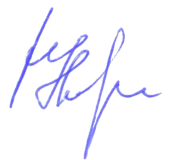 С.В. Кабанов.